Perihal		: Permohonan Surat Izin Praktik				  Bidan (SIPB)Dengan hormat,Yang bertanda tangan di bawah ini, 	Dengan ini mengajukan permohonan untuk mendapatkan Surat Izin Praktik Bidan (SIPB) pada …………………….. (sebut nama fasilitas pelayanan kesehatan atau tempat praktik, dan alamat).Sebagai bahan pertimbangan bersama ini dilampirkan:Identitas pemohon / KTP;IMB;STRB yang masih berlaku dan dilegalisasi asli;Surat keterangan sehat dari dokter yang memiliki surat izin praktik;Surat pernyataan memiliki tempat praktik;Surat keterangan dari pimpinan Fasilitas Pelayananan Kesehatan tempat Bidan akan berpraktik;Pas foto terbaru dan berwarna dengan ukuran 4x6 cm sebanyak 3 (tiga) lembar;Rekomendasi dari Organisasi Profesi.Demikian surat permohonan ini dibuat dengan sebenarnya dan apabila di kemudian hari ternyata keterangan tersebut tidak benar, maka kami bersedia menerima sanksi sesuai dengan ketentuan perundang-undangan yang berlaku.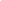        KepadaYth. Bupati Magetan       cq. Kepala Dinas Penanaman Modal dan Pelayanan Terpadu Satu Pintu        Kabupaten Magetan              di                         M A G E T A NNama Lengkap	:..........................................................................................................Alamat	:..........................................................................................................Tempat/tanggal lahir	:..........................................................................................................Jenis Kelamin:..........................................................................................................Tahun Lulusan:..........................................................................................................Nomor STRB:..........................................................................................................Magetan, …………………………..20……Pemohon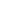 (………………………)